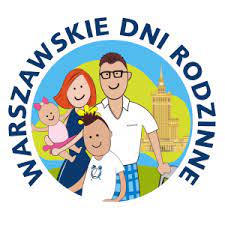                WARSZAWSKIE DNI RODZINNENARODOWY DZIEŃ SPORTU13-15 WRZEŚNIA 2024Zapraszamy do udziału w Warszawskich Dniach Rodzinnych oraz w Narodowym Dniu Sportu organizowanym przez Fundację Zwalcz Nudę.Warszawskie Dni Rodzinne to setki nieodpłatnych zajęć dla dzieci w każdym wieku, możliwość odnalezienia nowych pasji, a także wydarzenia w każdej dzielnicy Warszawy. Projekt logistycznie zbliżony jest do Nocy Muzeów – firmy i instytucje kierujące swoją ofertę do rodzin organizują w swoich punktach dni otwarte, a Fundacja Zwalcz Nudę zbiera wszystkie wydarzenia w jednym miejscu, by ułatwić zainteresowanym                                 ich wyszukiwanie. W tym roku to już 18. edycja wydarzenia, które od lat zyskało renomę – szczególnie wielki finał akcji na pikniku na błoniach PGE Narodowego, który podczas ostatniej edycji przyciągnął ponad 14 tys. osób. Warszawskie Dni Rodzinne współfinansuje miasto stołeczne Warszawa i odbywają się w ramach projektu Kapitan Warszawa. W tym roku Warszawskie Dni Rodzinne odbywają się od 13 do 15 września.Narodowy Dzień Sportu, to ogólnopolskie wydarzenie, w ramach którego bezpłatne wydarzenia, spotkania z mistrzami sportu i treningi odbywają się nawet w najdalszych zakątkach Polski. Wydarzenie to ma na celu promowanie zdrowego, aktywnego stylu życia oraz pokazanie Polakom, jak bogata jest oferta sportowa wielu punktów w całym kraju. Dzięki zaangażowaniu i wsparciu naszych partnerów podczas zeszłorocznej edycji tej inicjatywy          w kilkudziesięciu miejscowościach w całej Polsce zorganizowano ponad 600 wydarzeń!        Nad wydarzeniem honorowy patronat obejmują co roku Minister Sportu i Turystyki oraz Polskie Komitety Olimpijski i Paraolimpijski, a także przedstawiciele władz samorządowych. Narodowy Dzień Sportu odbędzie się 15 września.Wszystkie informacje dostępne są na stronie internetowej:https://warszawskiednirodzinne.pl/wdr-w-pigulce oraz https://narodowydziensportu.pl/